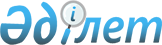 О внесении изменений в единую Товарную номенклатуру внешнеэкономической деятельности Евразийского экономического союза и Единый таможенный тариф Евразийского экономического союза в отношении отдельных видов лесоматериалов, а также в некоторые решения Коллегии Евразийской экономической комиссииРешение Коллегии Евразийской экономической комиссии от 9 ноября 2021 года № 144.
      В соответствии со статьями 42 и 45 Договора о Евразийском экономическом союзе от 29 мая 2014 года, статьей 2.4 Соглашения о свободной торговле между Евразийским экономическим союзом и его государствами-членами, с одной стороны, и Социалистической Республикой Вьетнам, с другой стороны, от 29 мая 2015 года Коллегия Евразийской экономической комиссии решила:
      1. Внести в единую Товарную номенклатуру внешнеэкономической деятельности Евразийского экономического союза и Единый таможенный тариф Евразийского экономического союза, утвержденные Решением Совета Евразийской экономической комиссии от 14 сентября 2021 года № 80, следующие изменения:
      а) в дополнительном примечании Евразийского экономического союза к группе 44 ТН ВЭД ЕАЭС:
      слова "Дополнительное примечание Евразийского экономического союза" заменить словами "Дополнительные примечания Евразийского экономического союза";
      дополнить примечанием 2 следующего содержания:
      "2. Для товаров товарной позиции 4407:
      – показатель влажности определяется в соответствии с ISO 4470-81 (ГОСТ 16588-91) и (или) национальными стандартами, а также аттестованными и иными методиками (методами) измерений, соответствующими требованиям законодательства государств – членов Евразийского экономического союза в сфере обеспечения единства измерений;
      – толщина определяется в миллиметрах в любом месте длины лесоматериала, но не ближе 150 мм от торца;
      – ширина определяется в миллиметрах:
      у обрезных с параллельными кромками – в любом месте длины лесоматериала, где нет обзола, но не ближе 150 мм от торца;
      у необрезных, односторонне обрезных – в середине длины лесоматериала как полусумма ширин обеих пластей (без учета коры и луба), причем доли до 5 мм не учитываются, доли 5 мм и более считаются за 10 мм;
      у обрезных с непараллельными кромками – в середине длины лесоматериала на пласти, не содержащей обзола.";
      б) исключить из единой Товарной номенклатуры внешнеэкономической деятельности Евразийского экономического союза позиции согласно приложению № 1;
      в) включить в единую Товарную номенклатуру внешнеэкономической деятельности Евразийского экономического союза позиции согласно приложению № 2;
      г) установить ставки ввозных таможенных пошлин Единого таможенного тарифа Евразийского экономического союза согласно приложению № 3.
      2. В разделе 1.5 Единого перечня товаров, к которым применяются запреты или ограничения на ввоз или вывоз государствами – членами Таможенного союза в рамках Евразийского экономического сообщества в торговле с третьими странами, утвержденного Решением Коллегии Евразийской экономической комиссии от 16 августа 2012 г. № 134, коды "4407 97 900 1 4407 97 900 2" ТН ВЭД ЕАЭС заменить кодами "4407 97 900 1 – 4407 97 900 4" ТН ВЭД ЕАЭС.
      3. Внести в перечень отдельных товаров, в отношении которых применяются ставки ввозных таможенных пошлин в соответствии с Соглашением о свободной торговле между Евразийским экономическим союзом и его государствами-членами, с одной стороны, и Социалистической Республикой Вьетнам, с другой стороны, от 29 мая 2015 года, и размеров таких ставок, утвержденный Решением Коллегии Евразийской экономической комиссии от 19 апреля 2016 г. № 36, изменения согласно приложению № 4.
      4. Настоящее Решение вступает в силу по истечении 30 календарных дней с даты его официального опубликования, но не ранее даты вступления в силу решения Совета Евразийской экономической комиссии о внесении изменений в некоторые решения Совета Евразийской экономической комиссии в отношении отдельных видов лесоматериалов. ПОЗИЦИИ,
исключаемые из единой Товарной номенклатуры внешнеэкономической деятельности Евразийского экономического союза ПОЗИЦИИ,
включаемые в единую Товарную номенклатуру внешнеэкономической деятельности Евразийского экономического союза
      * Бескодовая подсубпозиция после подсубпозиции 4407 99 900 ТН ВЭД ЕАЭС. СТАВКИ
ввозных таможенных пошлин Единого таможенного тарифа Евразийского экономического союза ИЗМЕНЕНИЯ,
вносимые в перечень отдельных товаров, в отношении которых применяются ставки ввозных таможенных пошлин в соответствии с Соглашением о свободной торговле между Евразийским экономическим союзом и его государствами-членами, с одной стороны, и Социалистической Республикой Вьетнам, с другой стороны, от 29 мая 2015 года, и размеров таких ставок
      1. Позицию с кодом 4407 13 000 0 ТН ВЭД ЕАЭС заменить позициями следующего содержания:
      2. Позицию с кодом 4407 14 000 0 ТН ВЭД ЕАЭС заменить позициями следующего содержания:
					© 2012. РГП на ПХВ «Институт законодательства и правовой информации Республики Казахстан» Министерства юстиции Республики Казахстан
				
      Председатель КоллегииЕвразийской экономической комиссии

М. Мясникович
ПРИЛОЖЕНИЕ № 1
к Решению Коллегии
Евразийской экономической комиссии
от 9 ноября 2021 г. № 144
Код
ТН ВЭД
Наименование позиции
Доп.
ед. изм.
4407 11 160 0
– – – обработанные шлифованием; имеющие торцевые соединения, не обработанные или обработанные строганием или шлифованием
м3
4407 11 340 0
– – – – – сосна обыкновенная вида "Pinus sylvestris L."
м3
4407 11 390 0
– – – – – прочие
м3
4407 11 940 0      
– – – – – сосна обыкновенная вида "Pinus sylvestris L."
м3
4407 11 990 0
– – – – – прочие
м3
4407 12 160 0
– – – обработанные шлифованием; имеющие торцевые соединения, не обработанные или обработанные строганием или шлифованием
м3
4407 12 320 0
– – – – – ель обыкновенная вида "Picea abies Karst." или пихта белая европейская (Abies alba Mill.)
м3
4407 12 390 0
– – – – – прочие
м3
4407 12 920 0
– – – – – ель обыкновенная вида "Picea abies Karst." или пихта белая европейская (Abies alba Mill.)
м3
4407 12 990 0
– – – – – прочие
м3
4407 13 000 0
– – из S-P-F (ель (Picea spp.), сосна (Pinus spp.) и пихта (Abies spp.))
м3
4407 14 000 0
– – из Hem-fir (тсуга западная (Tsuga heterophylla) и пихта (Abies spp.))
м3
4407 19 160 0
– – – обработанные шлифованием; имеющие торцевые соединения, не обработанные или обработанные строганием или шлифованием
м3
4407 19 920 0
– – – – обработанные строганием
м3
4407 19 970 0
– – – – прочие
м3
4407 91 150 0
– – – обработанные шлифованием; имеющие торцевые соединения, не обработанные или обработанные строганием или шлифованием
м3
4407 91 390 0
– – – – – прочие
м3
4407 91 900 0
– – – – прочие
м3
4407 92 000 0
– – из бука (Fagus spp.)
м3
4407 93 100 0
– – – обработанные строганием; имеющие торцевые соединения, не обработанные или обработанные строганием или шлифованием
м3
4407 93 910 0
– – – – обработанные шлифованием
м3
4407 93 990 0
– – – – прочие
м3
4407 94 100 0
– – – обработанные строганием; имеющие торцевые соединения, не обработанные или обработанные строганием или шлифованием
м3
4407 94 910 0
– – – – обработанные шлифованием
м3
4407 94 990 0
– – – – прочие
м3
4407 95 100 0
– – – обработанные строганием; имеющие торцевые соединения, не обработанные или обработанные строганием или шлифованием
м3
4407 95 910 0
– – – – обработанные шлифованием
м3
4407 95 990 0
– – – – прочие
м3
4407 96 100 0
– – – обработанные строганием; имеющие торцевые соединения, не обработанные или обработанные строганием или шлифованием
м3
4407 96 400 0
– – – – обработанные шлифованием
м3
4407 96 900 1
– – – – – лесоматериалы, распиленные вдоль
м3
4407 96 900 9
– – – – – прочие
м3
4407 97 100 0
– – – обработанные строганием; имеющие торцевые соединения, не обработанные или обработанные строганием или шлифованием
м3
4407 97 400 0
– – – – обработанные шлифованием
м3
4407 97 900 1
– – – – – – лесоматериалы, распиленные вдоль
м3
4407 97 900 2
– – – – – – прочие
м3
4407 97 900 9
– – – – – прочие
м3
4407 99 100 0
– – – обработанные строганием; имеющие торцевые соединения, не обработанные или обработанные строганием или шлифованием
м3
4407 99 400 0
– – – – обработанные шлифованием
м3
4407 99 900 1
– – – – – из ореха
м3
4407 99 900 9
– – – – – прочие
м3ПРИЛОЖЕНИЕ № 2
к Решению Коллегии
Евразийской экономической комиссии
от 9 ноября 2021 г. № 144
Код
ТН ВЭД
Наименование позиции
Доп.
ед. изм.
4407 11 160 
– – – обработанные шлифованием; имеющие торцевые соединения, не обработанные или обработанные строганием или шлифованием:
− − − − влажностью не более 22%:
4407 11 160 1
− − − − − обработанные строганием или шлифованием
м3
4407 11 160 3
− − − − − прочие
м3
− − − − прочие:
− − − − − у которых две или более плоскопараллельные пласти получены распиловкой:
4407 11 160 4
− − − − − − толщиной не менее 100 мм и шириной не менее 100 мм
м3
4407 11 160 5
− − − − − − прочие
м3
4407 11 160 9
− − − − − прочие
м3
4407 11 340
– – – – – сосна обыкновенная вида "Pinussylvestris L.":
4407 11 340 1
– – – – – – влажностью не более 22%
м3
– – – – – – прочие:
– – – – – – – у которых две или более плоскопараллельные пласти получены распиловкой:
4407 11 340 5
– – – – – – – – толщиной не менее 100 мм и шириной не менее 100 мм
м3
4407 11 340 6
– – – – – – – – прочие
м3
4407 11 340 9
– – – – – – – прочие
м3
4407 11 390
– – – – – прочие:
4407 11 390 1
– – – – – – влажностью не более 22%
м3
– – – – – – прочие:
– – – – – – – у которых две или более 
плоскопараллельные пласти 
получены распиловкой:
4407 11 390 5
– – – – – – – – толщиной не менее 100 мм и шириной не менее 100 мм
м3
4407 11 390 6
– – – – – – – – прочие
м3
4407 11 390 9
– – – – – – – прочие
м3
4407 11 940 
– – – – – сосна обыкновенная вида "Pinussylvestris L.":
4407 11 940 1
− − − − − − влажностью не более 22%
м3
− − − − − − прочие:
− − − − − − − у которых две или более плоскопараллельные пласти получены распиловкой:
4407 11 940 5
− − − − − − − − толщиной не менее 100 мм и шириной не менее 100 мм
м3
4407 11 940 6
− − − − − − − − прочие
м3
4407 11 940 9
− − − − − − − прочие 
м3
4407 11 990 
– – – – – прочие:
4407 11 990 1
− − − − − − влажностью не более 22%
м3
− − − − − − прочие:
− − − − − − − у которых две или более плоскопараллельные пласти получены распиловкой:
4407 11 990 5
− − − − − − − − толщиной не менее 100 мм и шириной не менее 100 мм
м3
4407 11 990 6
− − − − − − − − прочие
м3
4407 11 990 9
− − − − − − − прочие
м3
4407 12 160
– – – обработанные шлифованием; имеющие торцевые соединения, не обработанные или обработанные строганием или шлифованием:
− − − − влажностью не более 22%:
4407 12 160 1
− − − − − обработанные строганием или шлифованием
м3
4407 12 160 3
− − − − − прочие
м3
− − − − прочие:
− − − − − у которых две или более 
плоскопараллельные пласти 
получены распиловкой:
4407 12 160 4
− − − − − − толщиной не менее 100 мм и шириной не менее 100 мм
м3
4407 12 160 5
− − − − − − прочие
м3
4407 12 160 9
− − − − − прочие
м3
4407 12 320
– – – – – ель обыкновенная вида "Picea abies Karst." или пихта белая европейская (Abies alba Mill.):
4407 12 320 1
– – – – – – влажностью не более 22%
м3
– – – – – – прочие:
– – – – – – – у которых две или более 
плоскопараллельные пласти 
получены распиловкой:
4407 12 320 5
– – – – – – – – толщиной не менее 100 мм и шириной не менее 100 мм
м3
4407 12 320 6
– – – – – – – – прочие
м3
4407 12 320 9
– – – – – – – прочие
м3
4407 12 390 
– – – – – прочие:
4407 12 390 1
– – – – – – влажностью не более 22%
м3
– – – – – – прочие:
– – – – – – – у которых две или более 
плоскопараллельные пласти 
получены распиловкой:
4407 12 390 5
– – – – – – – – толщиной не менее 100 мм и шириной не менее 100 мм
м3
4407 12 390 6
– – – – – – – – прочие
м3
4407 12 390 9
– – – – – – – прочие
м3
4407 12 920
– – – – – ель обыкновенная вида "Picea abies Karst." или пихта белая европейская (Abies alba Mill.):
4407 12 920 1
− − − − − − влажностью не более 22%
м3
− − − − − − прочие:
− − − − − − − у которых две или более плоскопараллельные пласти получены распиловкой:
4407 12 920 5
− − − − − − − − толщиной не менее 100 мм и шириной не менее 100 мм
м3
4407 12 920 6
− − − − − − − − прочие
м3
4407 12 920 9
− − − − − − − прочие
м3
4407 12 990 
– – – – – прочие:
4407 12 990 1
− − − − − − влажностью не более 22%
м3
− − − − − − прочие:
− − − − − − − у которых две или более плоскопараллельные пласти получены распиловкой:
4407 12 990 5
− − − − − − − − толщиной не менее 100 мм и шириной не менее 100 мм
м3
4407 12 990 6
− − − − − − − − прочие 
м3
4407 12 990 9
− − − − − − − прочие 
м3
4407 13 000 
– – из S-P-F (ель (Picea spp.), сосна (Pinus spp.) и пихта (Abies spp.)):
− − − влажностью не более 22%:
4407 13 000 1
− − − − обработанные строганием или шлифованием
м3
4407 13 000 3
− − − − прочие
м3
− − − прочие:
− − − − у которых две или более плоскопараллельные пласти получены распиловкой:
4407 13 000 4
− − − − − толщиной не менее 100 мм и шириной не менее 100 мм
м3
4407 13 000 5
− − − − − прочие
м3
4407 13 000 9
− − − − прочие
м3
4407 14 000 
– – из Hem-fir (тсуга западная (Tsuga heterophylla) и пихта (Abies spp.)):
− − − влажностью не более 22%:
4407 14 000 1
− − − − обработанные строганием или шлифованием
м3
4407 14 000 3
− − − − прочие
м3
− − − прочие:
− − − − у которых две или более плоскопараллельные пласти получены распиловкой:
4407 14 000 4
− − − − − толщиной не менее 100 мм и шириной не менее 100 мм
м3
4407 14 000 5
− − − − − прочие
м3
4407 14 000 9
− − − − прочие
м3
4407 19 160 
– – – обработанные шлифованием; имеющие торцевые соединения, не обработанные или обработанные строганием или шлифованием:
− − − − влажностью не более 22%:
4407 19 160 1
− − − − − обработанные строганием или шлифованием
м3
4407 19 160 3
− − − − − прочие
м3
− − − − прочие:
− − − − − у которых две или более плоскопараллельные пласти получены распиловкой:
4407 19 160 4
− − − − − − толщиной не менее 100 мм и шириной не менее 100 мм
м3
4407 19 160 5
− − − − − − прочие
м3
4407 19 160 9
− − − − − прочие
м3
4407 19 920 
– – – – обработанные строганием:
4407 19 920 1
– – – – – влажностью не более 22%
м3
– – – – – прочие:
– – – – – – у которых две или более 
плоскопараллельные пласти 
получены распиловкой:
4407 19 920 5
– – – – – – – толщиной не менее 100 мм и шириной не менее 100 мм
м3
4407 19 920 6
– – – – – – – прочие
м3
4407 19 920 9
– – – – – – прочие
м3
4407 19 970 
– – – – прочие:
4407 19 970 1
− − − − − влажностью не более 22%
м3
− − − − − прочие:
− − − − − − у которых две или более плоскопараллельные пласти получены распиловкой:
4407 19 970 5
− − − − − − − толщиной не менее 100 мм и шириной не менее 100 мм
м3
4407 19 970 6
− − − − − − − прочие
м3
4407 19 970 9
− − − − − − прочие
м3
4407 91 150 
– – – обработанные шлифованием; имеющие торцевые соединения, не обработанные или обработанные строганием или шлифованием:
− − − − влажностью не более 22%:
4407 91 150 1
− − − − − обработанные строганием или шлифованием
м3
4407 91 150 3
− − − − − прочие
м3
− − − − прочие:
− − − − − у которых две или более плоскопараллельные пласти получены распиловкой:
4407 91 150 4
− − − − − − толщиной не менее 100 мм и шириной не менее 100 мм
м3
4407 91 150 5
− − − − − − прочие 
м3
4407 91 150 9
− − − − − прочие 
м3
4407 91 390 
– – – – – прочие:
4407 91 390 1
– – – – – – влажностью не более 22%
м3
– – – – – – прочие:
– – – – – – – у которых две или более 
плоскопараллельные пласти получены распиловкой:
4407 91 390 5
– – – – – – – – толщиной не менее 100 мм и шириной не менее 100 мм
м3
4407 91 390 6
– – – – – – – – прочие
м3
4407 91 390 9
– – – – – – – прочие
м3
4407 91 900 
– – – – прочие:
4407 91 900 1
− − − − − влажностью не более 22%
м3
− − − − − прочие:
− − − − − − у которых две или более плоскопараллельные пласти получены распиловкой:
4407 91 900 5
− − − − − − − толщиной не менее 100 мм и шириной не менее 100 мм
м3
4407 91 900 6
− − − − − − − прочие
м3
4407 91 900 9
− − − − − − прочие
м3
4407 92 000 
– – из бука (Fagus spp.):
− − − влажностью не более 22%:
4407 92 000 1
− − − − обработанные строганием или шлифованием
м3
4407 92 000 3
− − − − прочие
м3
− − − прочие:
− − − − у которых две или более плоскопараллельные пласти получены распиловкой:
4407 92 000 4
− − − − − толщиной не менее 100 мм и шириной не менее 100 мм
м3
4407 92 000 5
− − − − − прочие
м3
4407 92 000 9
− − − − прочие
м3
4407 93 100 
– – – обработанные строганием; имеющие торцевые соединения, не обработанные или обработанные строганием или шлифованием:
− − − − влажностью не более 22%:
4407 93 100 1
− − − − − обработанные строганием или шлифованием
м3
4407 93 100 3
− − − − − прочие
м3
− − − − прочие:
− − − − − у которых две или более плоскопараллельные пласти получены распиловкой:
4407 93 100 4
− − − − − − толщиной не менее 100 мм и шириной не менее 100 мм
м3
4407 93 100 5
− − − − − − прочие 
м3
4407 93 100 9
− − − − − прочие 
м3
4407 93 910 
– – – – обработанные шлифованием:
4407 93 910 1
– – – – – влажностью не более 22%
м3
– – – – – прочие:
– – – – – – у которых две или более 
плоскопараллельные пласти 
получены распиловкой:
4407 93 910 5
– – – – – – – толщиной не менее 100 мм и шириной не менее 100 мм
м3
4407 93 910 6
– – – – – – – прочие
м3
4407 93 910 9
– – – – – – прочие
м3
4407 93 990 
– – – – прочие:
4407 93 990 1
− − − − − влажностью не более 22%
м3
− − − − − прочие:
− − − − − − у которых две или более плоскопараллельные пласти получены распиловкой:
4407 93 990 5
− − − − − − − толщиной не менее 100 мм и шириной не менее 100 мм
м3
4407 93 990 6
− − − − − − − прочие 
м3
4407 93 990 9
− − − − − − прочие 
м3
4407 94 100 
– – – обработанные строганием; имеющие торцевые соединения, не обработанные или обработанные строганием или шлифованием:
− − − − влажностью не более 22%:
4407 94 100 1
− − − − − обработанные строганием или шлифованием
м3
4407 94 100 3
− − − − − прочие
м3
− − − − прочие:
− − − − − у которых две или более плоскопараллельные пласти получены распиловкой:
4407 94 100 4
− − − − − − толщиной не менее 100 мм и шириной не менее 100 мм
м3
4407 94 100 5
− − − − − − прочие 
м3
4407 94 100 9
− − − − − прочие 
м3
4407 94 910 
– – – – обработанные шлифованием:
4407 94 910 1
– – – – – влажностью не более 22%
м3
– – – – – прочие:
– – – – – – у которых две или более 
плоскопараллельные пласти 
получены распиловкой:
4407 94 910 5
– – – – – – – толщиной не менее 100 мм и шириной не менее 100 мм
м3
4407 94 910 6
– – – – – – – прочие
м3
4407 94 910 9
– – – – – – прочие
м3
4407 94 990 
– – – – прочие:
4407 94 990 1
− − − − − влажностью не более 22%
м3
− − − − − прочие:
− − − − − − у которых две или более плоскопараллельные пласти получены распиловкой:
4407 94 990 5
− − − − − − − толщиной не менее 100 мм и шириной не менее 100 мм
м3
4407 94 990 6
− − − − − − − прочие 
м3
4407 94 990 9
− − − − − − прочие 
м3
4407 95 100 
– – – обработанные строганием; имеющие торцевые соединения, не обработанные или обработанные строганием или шлифованием:
− − − − влажностью не более 22%:
4407 95 100 1
− − − − − обработанные строганием или шлифованием
м3
4407 95 100 3
− − − − − прочие
м3
− − − − прочие:
− − − − − у которых две или более плоскопараллельные пласти получены распиловкой:
4407 95 100 4
− − − − − − толщиной не менее 100 мм и шириной не менее 100 мм
м3
4407 95 100 5
− − − − − − прочие
м3
4407 95 100 9
− − − − − прочие
м3
4407 95 910 
– – – – обработанные шлифованием:
4407 95 910 1
– – – – – влажностью не более 22%
м3
– – – – – прочие:
– – – – – – у которых две или более 
плоскопараллельные пласти 
получены распиловкой:
4407 95 910 5
– – – – – – – толщиной не менее 100 мм и шириной не менее 100 мм
м3
4407 95 910 6
– – – – – – – прочие
м3
4407 95 910 9
– – – – – – прочие
м3
4407 95 990 
– – – – прочие:
4407 95 990 1
− − − − − влажностью не более 22%
м3
− − − − − прочие:
− − − − − − у которых две или более плоскопараллельные пласти получены распиловкой:
4407 95 990 5
− − − − − − − толщиной не менее 100 мм и шириной не менее 100 мм
м3
4407 95 990 6
− − − − − − − прочие 
м3
4407 95 990 9
− − − − − − прочие 
м3
4407 96 100 
– – – обработанные строганием; имеющие торцевые соединения, не обработанные или обработанные строганием или шлифованием:
− − − − влажностью не более 22%:
4407 96 100 1
− − − − − обработанные строганием или шлифованием
м3
4407 96 100 3
− − − − − прочие
м3
− − − − прочие:
− − − − − у которых две или более плоскопараллельные пласти получены распиловкой:
4407 96 100 4
− − − − − − толщиной не менее 100 мм и шириной не менее 100 мм
м3
4407 96 100 5
− − − − − − прочие 
м3
4407 96 100 9
− − − − − прочие 
м3
4407 96 400 
– – – – обработанные шлифованием:
4407 96 400 1
– – – – – влажностью не более 22%
м3
– – – – – прочие:
– – – – – – у которых две или более 
плоскопараллельные пласти 
получены распиловкой:
4407 96 400 5
– – – – – – – толщиной не менее 100 мм и шириной не менее 100 мм
м3
4407 96 400 6
– – – – – – – прочие
м3
4407 96 400 9
– – – – – – прочие
м3
4407 96 900 2
− − − − − влажностью не более 22%
м3
− − − − − прочие:
− − − − − − у которых две или более плоскопараллельные пласти получены распиловкой:
4407 96 900 5
− − − − − − − толщиной не менее 100 мм и шириной не менее 100 мм
м3
4407 96 900 6
− − − − − − − прочие
м3
4407 96 900 8
− − − − − − прочие
м3
4407 97 100 
– – – обработанные строганием; имеющие торцевые соединения, не обработанные или обработанные строганием или шлифованием:
− − − − влажностью не более 22%:
4407 97 100 1
− − − − − обработанные строганием или шлифованием
м3
4407 97 100 3
− − − − − прочие
м3
− − − − прочие:
− − − − − у которых две или более плоскопараллельные пласти получены распиловкой:
4407 97 100 4
− − − − − − толщиной не менее 100 мм и шириной не менее 100 мм
м3
4407 97 100 5
− − − − − − прочие
м3
4407 97 100 9
− − − − − прочие
м3
4407 97 400 
– – – – обработанные шлифованием:
4407 97 400 1
– – – – – влажностью не более 22%
м3
– – – – – прочие:
– – – – – – у которых две или более 
плоскопараллельные пласти 
получены распиловкой:
4407 97 400 5
– – – – – – – толщиной не менее 100 мм и шириной не менее 100 мм
м3
4407 97 400 6
– – – – – – – прочие
м3
4407 97 400 9
– – – – – – прочие
м3
4407 97 900 1
− − − − − − влажностью не более 22%
м3
− − − − − − прочие:
− − − − − − − у которых две или более плоскопараллельные пласти получены распиловкой:
4407 97 900 2
− − − − − − − − толщиной не менее 100 мм и шириной не менее 100 мм
м3
4407 97 900 3
− − − − − − − − прочие
м3
4407 97 900 4
− − − − − − − прочие
м3
− − − − − прочие:
4407 97 900 5
− − − − − − влажностью не более 22%
м3
− − − − − − прочие:
− − − − − − − у которых две или более 
плоскопараллельные пласти 
получены распиловкой:
4407 97 900 6
− − − − − − − − толщиной не менее 100 мм и шириной не менее 100 мм
м3
4407 97 900 7
− − − − − − − − прочие 
м3
4407 97 900 8
− − − − − − − прочие 
м3
4407 99 100 
– – – обработанные строганием; имеющие торцевые соединения, не обработанные или обработанные строганием или шлифованием:
− − − − влажностью не более 22%:
4407 99 100 1
− − − − − обработанные строганием или шлифованием
м3
4407 99 100 3
− − − − − прочие
м3
− − − − прочие:
− − − − − у которых две или более плоскопараллельные пласти получены распиловкой:
4407 99 100 4
− − − − − − толщиной не менее 100 мм и шириной не менее 100 мм
м3
4407 99 100 5
− − − − − − прочие
м3
4407 99 100 9
− − − − − прочие
м3
4407 99 400 
– – – – обработанные шлифованием:
4407 99 400 1
– – – – – влажностью не более 22%
м3
– – – – – прочие:
– – – – – – у которых две или более 
плоскопараллельные пласти 
получены распиловкой:
4407 99 400 5
– – – – – – – толщиной не менее 100 мм и шириной не менее 100 мм
м3
4407 99 400 6
– – – – – – – прочие
м3
4407 99 400 9
– – – – – – прочие
м3
− − − − − из ореха:*
4407 99 900 1
− − − − − − влажностью не более 22%
м3
− − − − − − прочие:
− − − − − − − у которых две или более плоскопараллельные пласти получены распиловкой:
4407 99 900 2
− − − − − − − − толщиной не менее 100 мм и шириной не менее 100 мм
м3
4407 99 900 3
− − − − − − − − прочие
м3
4407 99 900 4
− − − − − − − прочие
м3
− − − − − прочие:
4407 99 900 5
− − − − − − влажностью не более 22%
м3
− − − − − − прочие:
− − − − − − − у которых две или более плоскопараллельные пласти получены распиловкой:
4407 99 900 6
− − − − − − − − толщиной не менее 100 мм и шириной не менее 100 мм
м3
4407 99 900 7
− − − − − − − − прочие
м3
4407 99 900 8
− − − − − − − прочие
м3ПРИЛОЖЕНИЕ № 3
к Решению Коллегии
Евразийской экономической комиссии
от 9 ноября 2021 г. № 144
Код
ТН ВЭД
Наименование позиции
Ставка ввозной таможенной пошлины (в процентах от таможенной стоимости либо в евро, либо в долларах США)
4407 11 160 1
− − − − − обработанные строганием или шлифованием
10
4407 11 160 3
− − − − − прочие
10
4407 11 160 4
− − − − − − толщиной не менее 100 мм и шириной не менее 100 мм
10
4407 11 160 5
− − − − − − прочие
10
4407 11 160 9
− − − − − прочие
10
4407 11 340 1
– – – – – – влажностью не более 22%
10
4407 11 340 5
– – – – – – – – толщиной не менее 100 мм и шириной не менее 100 мм
10
4407 11 340 6
– – – – – – – – прочие
10
4407 11 340 9
– – – – – – – прочие
10
4407 11 390 1
– – – – – – влажностью не более 22%
10
4407 11 390 5
– – – – – – – – толщиной не менее 100 мм и шириной не менее 100 мм
10
4407 11 390 6
– – – – – – – – прочие
10
4407 11 390 9
– – – – – – – прочие
10
4407 11 940 1
− − − − − − влажностью не более 22%
10
4407 11 940 5
− − − − − − − − толщиной не менее 100 мм и шириной не менее 100 мм
10
4407 11 940 6
− − − − − − − − прочие
10
4407 11 940 9
− − − − − − − прочие 
10
4407 11 990 1
− − − − − − влажностью не более 22%
10
4407 11 990 5
– – – – – – – – толщиной не менее 100 мм и шириной не менее 100 мм
10
4407 11 990 6
− − − − − − − − прочие
10
4407 11 990 9
− − − − − − − прочие
10
4407 12 160 1
− − − − − обработанные строганием или шлифованием
10
4407 12 160 3
− − − − − прочие
10
4407 12 160 4
− − − − − − толщиной не менее 100 мм и шириной не менее 100 мм
10
4407 12 160 5
− − − − − − прочие
10
4407 12 160 9
− − − − − прочие
10
4407 12 320 1
– – – – – – влажностью не более 22%
10
4407 12 320 5
– – – – – – – – толщиной не менее 100 мм и шириной не менее 100 мм
10
4407 12 320 6
– – – – – – – – прочие
10
4407 12 320 9
– – – – – – – прочие
10
4407 12 390 1
– – – – – – влажностью не более 22%
10
4407 12 390 5
– – – – – – – – толщиной не менее 100 мм и шириной не менее 100 мм
10
4407 12 390 6
– – – – – – – – прочие
10
4407 12 390 9
– – – – – – – прочие
10
4407 12 920 1
− − − − − − влажностью не более 22%
10
4407 12 920 5
– – – – – – – – толщиной не менее 100 мм и шириной не менее 100 мм
10
4407 12 920 6
− − − − − − − − прочие
10
4407 12 920 9
− − − − − − − прочие
10
4407 12 990 1
− − − − − − влажностью не более 22%
10
4407 12 990 5
– – – – – – – – толщиной не менее 100 мм и шириной не менее 100 мм
10
4407 12 990 6
− − − − − − − − прочие 
10
4407 12 990 9
− − − − − − − прочие 
10
4407 13 000 1
− − − − обработанные строганием или шлифованием
10
4407 13 000 3
− − − − прочие
10
4407 13 000 4
− − − − − толщиной не менее 100 мм и шириной не менее 100 мм
10
4407 13 000 5
− − − − − прочие
10
4407 13 000 9
− − − − прочие
10
4407 14 000 1
− − − − обработанные строганием или шлифованием
10
4407 14 000 3
− − − − прочие
10
4407 14 000 4
− − − − − толщиной не менее 100 мм и шириной не менее 100 мм
10
4407 14 000 5
− − − − − прочие
10
4407 14 000 9
− − − − прочие
10
4407 19 160 1
− − − − − обработанные строганием или шлифованием
10
4407 19 160 3
− − − − − прочие
10
4407 19 160 4
− − − − − − толщиной не менее 100 мм и шириной не менее 100 мм
10
4407 19 160 5
− − − − − − прочие
10
4407 19 160 9
− − − − − прочие
10
4407 19 920 1
– – – – – влажностью не более 22%
10
4407 19 920 5
– – – – – – – толщиной не менее 100 мм и шириной не менее 100 мм
10
4407 19 920 6
– – – – – – – прочие
10
4407 19 920 9
– – – – – – прочие
10
4407 19 970 1
− − − − − влажностью не более 22%
10
4407 19 970 5
− − − − − − − толщиной не менее 100 мм и шириной не менее 100 мм
10
4407 19 970 6
− − − − − − − прочие
10
4407 19 970 9
− − − − − − прочие
10
4407 91 150 1
− − − − − обработанные строганием или шлифованием
10
4407 91 150 3
− − − − − прочие
10
4407 91 150 4
− − − − − − толщиной не менее 100 мм и шириной не менее 100 мм
10
4407 91 150 5
− − − − − − прочие 
10
4407 91 150 9
− − − − − прочие 
10
4407 91 390 1
– – – – – – влажностью не более 22%
10
4407 91 390 5
– – – – – – – – толщиной не менее 100 мм и шириной не менее 100 мм
10
4407 91 390 6
– – – – – – – – прочие
10
4407 91 390 9
– – – – – – – прочие
10
4407 91 900 1
− − − − − влажностью не более 22%
12
4407 91 900 5
− − − − − − − толщиной не менее 100 мм и шириной не менее 100 мм
12
4407 91 900 6
− − − − − − − прочие
12
4407 91 900 9
− − − − − − прочие
12
4407 92 000 1
− − − − обработанные строганием или шлифованием
12
4407 92 000 3
− − − − прочие
12
4407 92 000 4
− − − − − толщиной не менее 100 мм и шириной не менее 100 мм
12
4407 92 000 5
− − − − − прочие
12
4407 92 000 9
− − − − прочие
12
4407 93 100 1
− − − − − обработанные строганием или шлифованием
10
4407 93 100 3
− − − − − прочие
10
4407 93 100 4
− − − − − − толщиной не менее 100 мм и шириной не менее 100 мм
10
4407 93 100 5
− − − − − − прочие 
10
4407 93 100 9
− − − − − прочие 
10
4407 93 910 1
– – – – – влажностью не более 22%
10
4407 93 910 5
– – – – – – – толщиной не менее 100 мм и шириной не менее 100 мм
10
4407 93 910 6
– – – – – – – прочие
10
4407 93 910 9
– – – – – – прочие
10
4407 93 990 1
− − − − − влажностью не более 22%
13
4407 93 990 5
− − − − − − − толщиной не менее 100 мм и шириной не менее 100 мм
13
4407 93 990 6
− − − − − − − прочие 
13
4407 93 990 9
− − − − − − прочие 
13
4407 94 100 1
− − − − − обработанные строганием или шлифованием
10
4407 94 100 3
− − − − − прочие
10
4407 94 100 4
− − − − − − толщиной не менее 100 мм и шириной не менее 100 мм
10
4407 94 100 5
− − − − − − прочие 
10
4407 94 100 9
− − − − − прочие 
10
4407 94 910 1
– – – – – влажностью не более 22%
10
4407 94 910 5
– – – – – – – толщиной не менее 100 мм и шириной не менее 100 мм
10
4407 94 910 6
– – – – – – – прочие
10
4407 94 910 9
– – – – – – прочие
10
4407 94 990 1
− − − − − влажностью не более 22%
13
4407 94 990 5
− − − − − − − толщиной не менее 100 мм и шириной не менее 100 мм
13
4407 94 990 6
− − − − − − − прочие 
13
4407 94 990 9
− − − − − − прочие 
13
4407 95 100 1
− − − − − обработанные строганием или шлифованием
10
4407 95 100 3
− − − − − прочие
10
4407 95 100 4
− − − − − − толщиной не менее 100 мм и шириной не менее 100 мм
10
4407 95 100 5
− − − − − − прочие
10
4407 95 100 9
− − − − − прочие
10
4407 95 910 1
– – – – – влажностью не более 22%
10
4407 95 910 5
– – – – – – – толщиной не менее 100 мм и шириной не менее 100 мм
10
4407 95 910 6
– – – – – – – прочие
10
4407 95 910 9
– – – – – – прочие
10
4407 95 990 1
− − − − − влажностью не более 22%
13
4407 95 990 5
− − − − − − − толщиной не менее 100 мм и шириной не менее 100 мм
13
4407 95 990 6
− − − − − − − прочие 
13
4407 95 990 9
− − − − − − прочие 
13
4407 96 100 1
− − − − − обработанные строганием или шлифованием
10
4407 96 100 3
− − − − − прочие
10
4407 96 100 4
− − − − − − толщиной не менее 100 мм и шириной не менее 100 мм
10
4407 96 100 5
− − − − − − прочие 
10
4407 96 100 9
− − − − − прочие 
10
4407 96 400 1
– – – – – влажностью не более 22%
10
4407 96 400 5
– – – – – – – толщиной не менее 100 мм и шириной не менее 100 мм
10
4407 96 400 6
– – – – – – – прочие
10
4407 96 400 9
– – – – – – прочие
10
4407 96 900 2
− − − − − влажностью не более 22%
13
4407 96 900 5
− − − − − − − толщиной не менее 100 мм и шириной не менее 100 мм
13
4407 96 900 6
− − − − − − − прочие
13
4407 96 900 8
− − − − − − прочие
13
4407 97 100 1
− − − − − обработанные строганием или шлифованием
10
4407 97 100 3
− − − − − прочие
10
4407 97 100 4
− − − − − − толщиной не менее 100 мм и шириной не менее 100 мм
10
4407 97 100 5
− − − − − − прочие
10
4407 97 100 9
− − − − − прочие
10
4407 97 400 1
– – – – – влажностью не более 22%
10
4407 97 400 5
– – – – – – – толщиной не менее 100 мм и шириной не менее 100 мм
10
4407 97 400 6
– – – – – – – прочие
10
4407 97 400 9
– – – – – – прочие
10
4407 97 900 1
− − − − − − влажностью не более 22%
13
4407 97 900 2
– – – – – – – – толщиной не менее 100 мм и шириной не менее 100 мм
13
4407 97 900 3
− − − − − − − − прочие
13
4407 97 900 4
− − − − − − − прочие
13
4407 97 900 5
− − − − − − влажностью не более 22%
10
4407 97 900 6
– – – – – – – – толщиной не менее 100 мм и шириной не менее 100 мм
10
4407 97 900 7
− − − − − − − − прочие 
10
4407 97 900 8
− − − − − − − прочие 
10
4407 99 100 1
− − − − − обработанные строганием или шлифованием
10
4407 99 100 3
− − − − − прочие
10
4407 99 100 4
− − − − − − толщиной не менее 100 мм и шириной не менее 100 мм
10
4407 99 100 5
− − − − − − прочие
10
4407 99 100 9
− − − − − прочие
10
4407 99 400 1
– – – – – влажностью не более 22%
10
4407 99 400 5
– – – – – – – толщиной не менее 100 мм и шириной не менее 100 мм
10
4407 99 400 6
– – – – – – – прочие
10
4407 99 400 9
– – – – – – прочие
10
4407 99 900 1
− − − − − − влажностью не более 22%
10
4407 99 900 2
– – – – – – – – толщиной не менее 100 мм и шириной не менее 100 мм
10
4407 99 900 3
− − − − − − − − прочие
10
4407 99 900 4
− − − − − − − прочие
10
4407 99 900 5
− − − − − − влажностью не более 22%
13
4407 99 900 6
– – – – – – – – толщиной не менее 100 мм и шириной не менее 100 мм
13
4407 99 900 7
− − − − − − − − прочие
13
4407 99 900 8
− − − − − − − прочие
13ПРИЛОЖЕНИЕ № 4
к Решению Коллегии
Евразийской экономической комиссии
от 9 ноября 2021 г. № 144
"4407 13 000 1
− − − − обработанные строганием или шлифованием
12,3
10,9
9,5
8,2
6,8
5,5
4,1
2,7
1,4
0
4407 13 000 3
− − − − прочие
12,3
10,9
9,5
8,2
6,8
5,5
4,1
2,7
1,4
0
4407 13 000 4
− − − − − толщиной не менее 100 мм и шириной не менее 100 мм
12,3
10,9
9,5
8,2
6,8
5,5
4,1
2,7
1,4
0
4407 13 000 5
− − − − − прочие
12,3
10,9
9,5
8,2
6,8
5,5
4,1
2,7
1,4
0
4407 13 000 9
− − − − прочие
12,3
10,9
9,5
8,2
6,8
5,5
4,1
2,7
1,4
0".
"4407 14 000 1
− − − − обработанные строганием или шлифованием
12,3
10,9
9,5
8,2
6,8
5,5
4,1
2,7
1,4
0
4407 14 000 3
− − − − прочие
12,3
10,9
9,5
8,2
6,8
5,5
4,1
2,7
1,4
0
4407 14 000 4
− − − − − толщиной не менее 100 мм и шириной не менее 100 мм
12,3
10,9
9,5
8,2
6,8
5,5
4,1
2,7
1,4
0
4407 14 000 5
− − − − − прочие
12,3
10,9
9,5
8,2
6,8
5,5
4,1
2,7
1,4
0
4407 14 000 9
− − − − прочие
12,3
10,9
9,5
8,2
6,8
5,5
4,1
2,7
1,4
0".